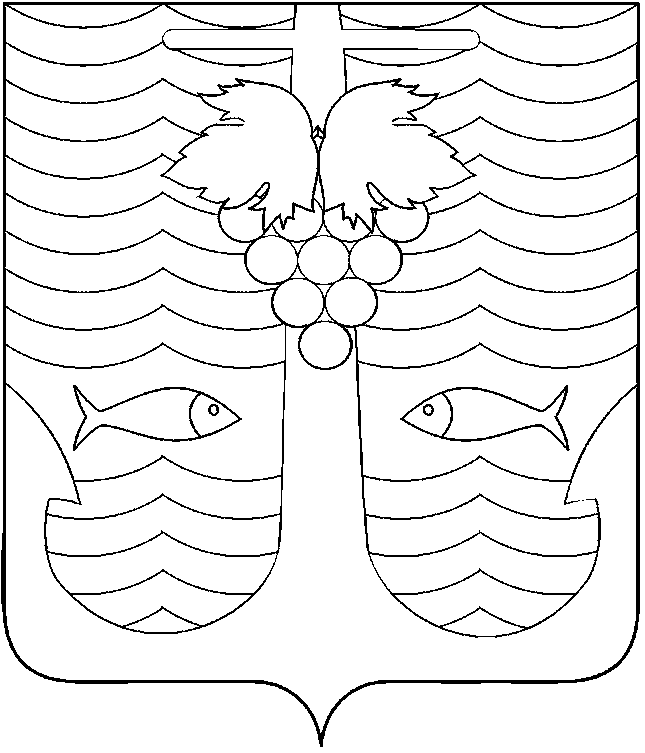 АДМИНИСТРАЦИЯ  ТЕМРЮКСКОГО ГОРОДСКОГО ПОСЕЛЕНИЯТЕМРЮКСКОГО РАЙОНА                                                            ПОСТАНОВЛЕНИЕот 07.10.2015                                                                                                                 № 1078                                                                   город Темрюк                     О признании утратившим силу постановления администрации Темрюкского городского поселения Темрюкского района от 1 сентября 2015 года № 898 «О внесении изменений в постановление администрации Темрюкского городского поселения Темрюкского района от 14 ноября 2014 года № 1088 «Об утверждении муниципальной программы «Развитие физической культуры и спорта на территории Темрюкского городского поселения Темрюкского района на 2015-2017 годы»В соответствии с Бюджетным кодексом Российской Федерации, Уставом Темрюкского городского поселения Темрюкского района, п о с т а н о в л я ю:1. Постановление администрации Темрюкского городского поселения Темрюкского района от 1 сентября 2015 года № 898 «О внесении изменений в постановление администрации Темрюкского городского поселения Темрюкского района от 14 ноября 2014 года № 1088 «Об утверждении муниципальной программы «Развитие физической культуры и спорта на территории Темрюкского городского поселения Темрюкского района на 2015-2017 годы» признать утратившим силу.2. Специалисту 1 категории (по организационным вопросам и взаимодействию со средствами массовой информации (СМИ)) администрации Темрюкского городского поселения Темрюкского района Е.С.Игнатенко разместить настоящее постановление в информационно - телекоммуникационной сети «Интернет» на официальном сайте администрации Темрюкского городского поселения Темрюкского района.3. Контроль за выполнением настоящего постановления возложить на заместителя главы Темрюкского городского поселения Темрюкского района А.В.Румянцеву.4. Постановление вступает в силу со дня его подписания.Исполняющий обязанности главыТемрюкского городского поселенияТемрюкского района                                                                              В.Д.Шабалин